Regulamin ćwiczeń z pływania wzmacniających mięśnie dla dzieci klas I-III 1. Ćwicz jeżeli w pobliżu nie ma przeszkód. 2.Ćwicz powoli i dokładnie.3.Jeżeli nie potrafisz zrobić ćwiczenia to rób następne.4.Ćwicz boso i w stroju niekrępującym ruchy.5.Po każdym ćwiczeniu wypoczywaj.6.Każde ćwiczenie wykonuj 4 serie po 10, 20 lub 30  powtórzeń w zależności od Twoich umiejętności.7.Ćwicz zawsze pod opieką rodzica-opiekuna.Zestaw ćwiczeń Małego Pływaka:Przysiady na całych stopach.( nie odrywamy stóp od podłoża) 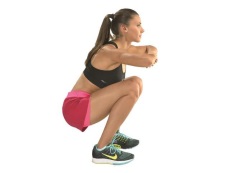 Uginanie ramion w podporze, ręce i stopy lub kolana oparte na podłożu. ( robimy popularne pompki ) 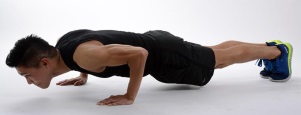 Z pozycji leżącej na plecach nogi ugięte w kolanach, stopy oparte na podłożu, ręce trzymamy na karku                       i wykonujemy brzuszki czyli przyciągamy brodę do kolan. 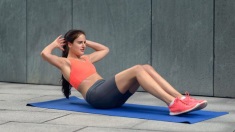 Pajacyki czyli wyskok w górę z jednoczesnym wyrzutem ramion w górę. 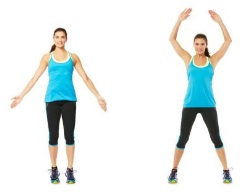 regulamin i ćwiczenia opracowali: J.Jęchorek i W.Wójcik 